SUPPLEMENTAL ONLINE APPENDIXCohortPractice exclusionsStatistical programsTable 1: Qualifying evaluation and management codes for attributionTable 2: Measure definitionsTable 3: Model for count of hierarchical condition categories, 2017 (Figure 2) Table 4: Unadjusted means for hospital utilization, 2017Table 5: Acute care hospital admissions, 2017Table 6: Emergency department visits discharged to home, 2017Table 7: Admissions for ambulatory sensitive conditions, 2017Table 8: Inpatient observation stays, 2017Table 9: Total payments, 2017Table 10: Payments for acute care hospital admissions, 2017Table 11: Other inpatient payments, 2017Table 12: All other payments, 2017Table 13: Unadjusted means for ambulatory visits, 2017 (Figure 3)Table 14: Total number of visits, 2017 (Figure 3)Table 15: Number of visits to assigned provider, 2017 (Figure 3)Table 16: Number of visits to a physician, 2017 (Figure 3)Table 17: Number of visits to a nurse practitioner, 2017 (Figure 3)Table 18: Number of visits to a specialist, 2017 (Figure 3)Table 19: Number of providers seen, 2017 (Figure 3)Table 20: Percentage of beneficiaries who get the plurality of their care from a nurse practitioner by state, 2017Table 21: Correlation matrixCohort: We assigned beneficiaries to the provider from whom they received the plurality of qualifying evaluation and management visits from outpatient settings, elective teaching hospitals, critical access hospitals, rural health clinics, and federally qualified health clinics. Qualifying evaluation and management visits were based on CMS’ methodology for Medicare Shared Savings Program.1,2Practice exclusions: For analyses in Figure 4, we defined practices using IQVIA’s OneKey database as a single site location. After attributing beneficiaries to practices, for Figure 4 analyses, we excluded practices with 125 or fewer attributed beneficiaries. CMS requires cells based on 11 or fewer beneficiaries to be suppressed. To meet CMS’ requirements, when there were between 1 and 11 beneficiaries in a practice with a nurse practitioner as their predominant provider: 1) set the practice to missing when there was more than 1% of beneficiaries attributed to a nurse practitioner and 2) set the practice to have 0% of beneficiaries attributed to nurse practitioners when there was greater than 1% of beneficiaries attributed to nurse practitioners. This suppression approach met CMS’ requirements without skewing the data. Statistical programs: We used SAS for claims extracts and data builds (e.g., create analytic files, compute claims measures, link IQVIA data). Analyses were completed using Stata 16. Table 1: Qualifying evaluation and management codes for attribution Table 2: Measure definitions Table 3: Model for count of hierarchical condition categories, 2017 (Figure 2) Table 4: Unadjusted and adjusted means for hospital utilization, 2017Table 5: Acute care hospital admissions, 2017Table 6: Emergency department visits discharged to home, 2017Table 7: Admissions for ambulatory sensitive conditions, 2017Table 8: Inpatient observation stays, 2017Table 9: Total payments, 2017Table 10: Payments for acute care hospital admissions, 2017Table 11: Other inpatient payments, 2017Table 12: All other payments, 2017Table 13: Unadjusted means for ambulatory visits, 2017 (Figure 3)Table 14: Total number of visits, 2017 (Figure 3)Table 15: Number of visits to assigned provider, 2017 (Figure 3)Table 16: Number of visits to a physician, 2017 (Figure 3)Table 17: Number of visits to a nurse practitioner, 2017 (Figure 3)Table 18: Number of visits to a specialist, 2017 (Figure 3)Table 19: Number of providers seen, 2017 (Figure 3)Table 20: Percentage of beneficiaries who get the plurality of their care from a nurse practitioner by state, 2017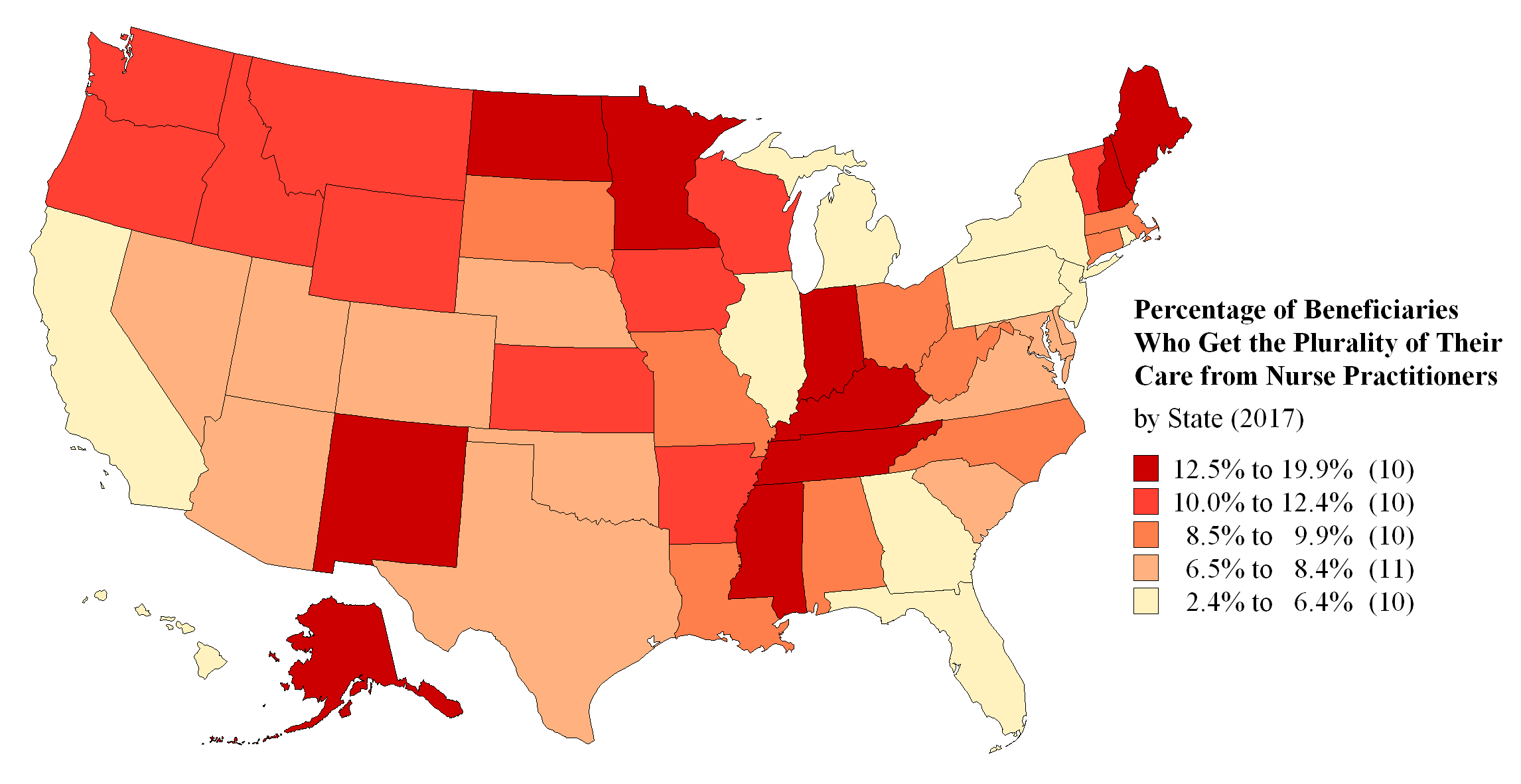 Table 21: Correlation matrix References1.	Medicare program; Medicare shared savings program; accountable care organizations-pathways to success and extreme and uncontrollable circumstances policies for performance year 2017, 83 FR §67816 (2018).2.	Centers for Medicare and Medicaid Services. Medicare shared savings program: Shared savings and losses and assignment methodology. https://www.cms.gov/Medicare/Medicare-Fee-for-Service-Payment/sharedsavingsprogram/Downloads/Shared-Savings-Losses-Assignment-Spec-V5.pdf. Published 2017. Updated April 2017. Accessed December 24, 2017.HCPCs codeDescription99201–99205New patient, office, or other outpatient visit 99211–99215Established patient, office, or other outpatient visit 99304–99306New patient, nursing facility care 99307–99310Established patient, nursing facility care 99315–99316Established patient, discharge day management service 99318Established patient, other nursing facility service 99324–99328New patient, domiciliary or rest home visit 99334–99337Established patient, domiciliary or rest home visit 99339–99340Established patient, physician supervision of patient (patient not present) in home, domiciliary, or rest home 99341–99345New patient, home visit 99347–99350Established patient, home visit G0402Initial Medicare visit G0438-G0439Annual wellness visit, initial or subsequentG0463Hospital outpatient clinic visit (Electing Teaching Amendment hospitals only)Measure NameDescriptionPrimary care physiciansFamily practice, general practitioner, internal medicine, geriatrician. Defined using MD-PPAS Nurse practitionerDefined using MD-PPASSpecialist physiciansAny physician (MD/DO) who is not a primary care physicianDemographicsAgeInteger age at beginning of yearMedian household incomeMedian household income for beneficiary ZIP Code using US Census Bureau's American Community SurveyResidents under poverty levelPercent of population under the federal povery level by census track.  Defined by linking beneficiary ZIP Code with US Census Bureau's American Community Survey.RaceDefined using enhanced RTI race categories DisabledIndicates beneficiary's original reason for Medicare entitlement due to disabilityDual eligible for MedicaidIndicate dual eligibility for Medicare/Medicaid during yearUrbanicityDefined using rural urban commuting codes (RUCA) as isolated rural, small town, micropolitan, or metropolitan.  isolated rural, small town, and micropolitan are typically considered "rural."DiedDied in the calendar yearClinical CharacteristicsHierarchical condition categoriesDefined using CMS-HCC grouper v22Coronary artery diseaseDerived from HCCs 86, 87, or 88Congestive heart failureDerived from HCCs 85DiabetesDerived from HCCs 17, 18, 19, or 122CancerDerived from HCCs 8, 9, 10, 11, 12Chronic obstructive pulmonary diseaseDerived from HCC 111End-stage renal disease Indicator derived from the denominator fileInpatient and Outpatient UtilizationInpatient staysNumber of admissions/inpatient stays to acute care/critical access hospitals per beneficiaryEmergency department visits discharged to homeNumber of emergency department visits from outpatient claims and/or MEDPAR claims per beneficiaryDischarges for ambulatory sensitive conditionsDefined using Agency for Healthcare Quality and Research's Prevention Quality Indicators, overall compositeInpatient observation staysNumber of inpatient observational stays from outpatient claims based on revenue center code and CPT code (one visit per date of service)Payment CategoriesTotal paymentsDefined using Berenson-Eggers Type of Services (BETOS) codes.  Sum of all codes.Acute care hospital paymentsDefined using Berenson-Eggers Type of Services (BETOS) codes. Other inpatient paymentsDefined using Berenson-Eggers Type of Services (BETOS) codes. Combined long term care and skilled nursing facility paymentsOther payments Defined using Berenson-Eggers Type of Services (BETOS) codes. Durable medical equipment, imaging, evaluation and management visits, procedures, tests, outpatient facilities, home health agency, hospice, and other/exceptions/unclassified paymentsR-squaredR-squared0.2700.2700.2700.2700.2700.270Number of observationsNumber of observations21,039,39921,039,39921,039,39921,039,39921,039,39921,039,399CoeffCoeffSEP-value95% LL95% UL95% ULNurse practitioner vs. physicianNurse practitioner vs. physician0.1210.1210.0010.0000.1190.1230.123Mean age, yearsMean age, years0.0340.0340.0000.0000.0330.0340.034Over 85Over 85-0.045-0.0450.0010.000-0.048-0.043-0.043Under 65Under 650.2510.2510.0010.0000.2480.2540.254Median household incomeMedian household income0.0000.0000.0000.0000.0000.0000.000Residents under poverty levelResidents under poverty level-0.001-0.0010.0000.000-0.001-0.001-0.001FemaleFemale-0.195-0.1950.0010.000-0.196-0.194-0.194Black, non-Hispanic race vs. white, non-HispanicBlack, non-Hispanic race vs. white, non-Hispanic0.1160.1160.0010.0000.1140.1180.118Hispanic ethnicity vs. white, non-HispanicHispanic ethnicity vs. white, non-Hispanic-0.030-0.0300.0010.000-0.033-0.028-0.028Other, non-Hispanic vs. white, non-HispanicOther, non-Hispanic vs. white, non-Hispanic-0.128-0.1280.0020.000-0.132-0.125-0.125Disabled (original reason for Medicare eligibility)Disabled (original reason for Medicare eligibility)0.6010.6010.0010.0000.5990.6030.603Dual eligible for MedicaidDual eligible for Medicaid0.4510.4510.0010.0000.4490.4520.452Small town vs. isolated ruralSmall town vs. isolated rural0.0340.0340.0020.0000.0310.0370.037Micropolitan vs. isolated ruralMicropolitan vs. isolated rural0.0650.0650.0020.0000.0620.0680.068Metropolitan vs. isolated ruralMetropolitan vs. isolated rural0.1110.1110.0020.0000.1080.1140.114Hospital referral region (suppressed)Hospital referral region (suppressed)ConstantConstant-2.195-2.1950.0050.000-2.204-2.186-2.186HCC CategoryProvider TypeProvider TypeAdjusted MeanSE0 HCCsPhysicianPhysician40.6%0.0000 HCCsNurse practitionerNurse practitioner36.2%0.0001-2 HCCsPhysicianPhysician38.6%0.0001-2 HCCsNurse practitionerNurse practitioner37.9%0.0003-5 HCCsPhysicianPhysician15.9%0.0003-5 HCCsNurse practitionerNurse practitioner18.4%0.0006+ HCCsPhysicianPhysician4.9%0.0006+ HCCsNurse practitionerNurse practitioner7.6%0.000P-value for difference between nurse practitioner vs. physicianP-value for difference between nurse practitioner vs. physicianP-value for difference between nurse practitioner vs. physicianF=14.238.62P=0.000UnadjustedUnadjustedAdjustedAdjustedNurse practitionerPhysicianNurse practitionerPhysicianMean number of inpatient stays0.3930.280.2860.292Mean number ED visits, discharged home0.5620.4270.4430.444Mean number of potentially avoidable inpatient stays, composite0.0750.049.052.052Mean number of observation stays0.0730.0630.0600.066Total payments$12,862$9,970$10,644$10,145Payments for acute care hospital admissions$4,254$3,128$3,016$3,226Other inpatient payments$2,173$930$1,667$970All other payments$6,435$5,912$5,960$5,950R20.4886Number of observations21,039,399CoefSEtP-valueLL CIUL CINurse practitioner vs. physician-0.0050.000-11.9400.000-0.006-0.004Age-0.0030.000-138.8600.000-0.003-0.003Median household income0.0000.0006.6100.0000.0000.000Residents under poverty level0.0000.00017.4600.0000.0000.000Number of hierarchical condition categories0.2940.0002975.9000.0000.2940.294Over 850.0140.00126.9600.0000.0130.015Under 65-0.0310.001-45.1400.000-0.032-0.029Female0.0280.000112.5000.0000.0280.029Black, non-Hispanic race vs. white, non-Hispanic0.0150.00032.3400.0000.0140.016Hispanic ethnicity vs. white, non-Hispanic0.0290.00146.7900.0000.0280.030Other, non-Hispanic vs. white, non-Hispanic0.0170.00124.4400.0000.0150.018Disabled (original reason for Medicare eligibility)-0.0600.000-127.1100.000-0.061-0.059Dual eligible for Medicaid-0.0310.000-83.3900.000-0.032-0.031Died in the year0.1860.001277.8600.0000.1850.187Small town vs. isolated rural-0.0080.001-10.6500.000-0.010-0.007Micropolitan vs. isolated rural-0.0230.001-32.4100.000-0.024-0.021Metropolitan vs. isolated rural-0.0320.001-49.7800.000-0.034-0.031Coronary artery disease0.0620.001100.5100.0000.0610.063Congestive heart failure-0.0360.001-70.8900.000-0.037-0.035Diabetes-0.2720.000-838.5800.000-0.273-0.272Cancer-0.1660.000-370.3600.000-0.167-0.165Chronic obstructive pulmonary disease-0.0890.000-194.5600.000-0.090-0.088End stage renal disease-0.0260.001-22.1700.000-0.029-0.024Hospital referral region (suppressed)Constant0.1820.00286.2600.0000.1770.186Adjusted MeansMarginSEZP-valueLL CIUL CIPhysician0.2920.0002247.7600.0000.2920.292Nurse practitioner0.2860.000666.6700.0000.2860.287P-value for the difference between nurse practitioners and physiciansF=142.49P<0.000R20.089Number of observations21,039,399 CoefSEtP-valueLL CIUL CINurse practitioner vs. physician-0.0010.001-1.0500.292-0.0030.001Age-0.0030.000-82.0400.000-0.003-0.003Median household income0.0000.0003.0900.0020.0000.000Residents under poverty level0.0010.00023.1900.0000.0010.001Number of hierarchical condition categories0.1500.000743.0300.0000.1490.150Over 850.1730.001160.0000.0000.1710.175Under 650.1880.001134.8300.0000.1850.190Female0.0650.001126.5600.0000.0640.066Black, non-Hispanic race vs. white, non-Hispanic0.1320.001135.8800.0000.1300.134Hispanic ethnicity vs. white, non-Hispanic0.0190.00114.8400.0000.0160.021Other, non-Hispanic vs. white, non-Hispanic-0.0900.001-64.4600.000-0.092-0.087Disabled (original reason for Medicare eligibility)0.0750.00177.5200.0000.0730.077Dual eligible for Medicaid0.1490.001193.7600.0000.1480.151Died in the year-0.2120.001155.1400.000-0.215-0.209Small town vs. isolated rural0.0440.00227.7400.0000.0410.047Micropolitan vs. isolated rural0.0090.0015.9500.0000.0060.011Metropolitan vs. isolated rural-0.0700.001-52.7500.000-0.073-0.068Coronary artery disease0.0840.00166.3400.0000.0810.086Congestive heart failure-0.0400.001-38.5300.000-0.042-0.038Diabetes-0.0910.001137.5000.000-0.092-0.090Cancer-0.0840.001-92.2900.000-0.086-0.083Chronic obstructive pulmonary disease0.0740.00179.5100.0000.0730.076End stage renal disease0.0150.0026.0500.0000.0100.019Hospital referral region (suppressed)Constant0.3660.00485.1800.0000.3570.374Adjusted MeansMarginSEZP-valueLL CIUL CIPhysician0.4440.0001677.3500.0000.4440.445Nurse practitioner0.4430.001505.7200.0000.4420.445P-value for the difference between nurse practitioners and physiciansF=1.11P=.2924R20.165Number of observations21,039,399 CoefSEtP-valueLL CIUL CINurse practitioner vs. physician0.0000.0000.0200.9820.0000.000Age0.0000.000-19.2600.0000.0000.000Median household income0.0000.0002.7600.0060.0000.000Residents under poverty level0.0000.00014.2100.0000.0000.000Number of hierarchical condition categories0.0400.000848.5900.0000.0400.040Over 850.0150.00059.4900.0000.0140.015Under 65-0.0030.000-9.8500.000-0.004-0.003Female0.0100.00080.1800.0000.0090.010Black, non-Hispanic race vs. white, non-Hispanic0.0130.00055.4700.0000.0120.013Hispanic ethnicity vs. white, non-Hispanic0.0080.00028.6300.0000.0080.009Other, non-Hispanic vs. white, non-Hispanic0.0040.00011.1500.0000.0030.004Disabled (original reason for Medicare eligibility)-0.0070.000-30.0600.000-0.007-0.006Dual eligible for Medicaid0.0000.000-2.4700.013-0.0010.000Died in the year0.0400.000125.4800.0000.0390.040Small town vs. isolated rural-0.0020.000-6.5400.000-0.003-0.002Micropolitan vs. isolated rural-0.0070.000-22.4400.000-0.008-0.007Metropolitan vs. isolated rural-0.0080.000-26.3700.000-0.009-0.008Coronary artery disease0.0080.00028.6700.0000.0080.009Congestive heart failure0.1240.000515.1400.0000.1240.124Diabetes-0.0170.000-113.4600.000-0.018-0.017Cancer-0.0460.000-216.7600.000-0.046-0.046Chronic obstructive pulmonary disease0.0840.000386.6600.0000.0830.084End stage renal disease-0.0120.001-20.7600.000-0.013-0.011Hospital referral region (suppressed)Constant-0.0050.001-5.4200.000-0.007-0.003Adjusted MeansMarginSEZP-valueLL CIUL CIPhysician0.0520.000838.9800.0000.0510.052Nurse practitioner0.0520.000253.5300.0000.0510.052P-value for the difference between nurse practitioners and physiciansF=0P=.9819R20.037Number of observations21,039,399CoefSEtP-valueLL CIUL CINurse practitioner vs. physician-0.0060.000-20.8400.000-0.006-0.005Age0.0010.00059.6300.0000.0010.001Median household income0.0000.0006.4200.0000.0000.000Residents under poverty level0.0000.00012.4300.0000.0000.000Number of hierarchical condition categories0.0240.000397.8000.0000.0240.024Over 850.0120.00038.2300.0000.0120.013Under 650.0140.00033.1400.0000.0130.015Female0.0080.00055.1200.0000.0080.009Black, non-Hispanic race vs. white, non-Hispanic0.0100.00035.7500.0000.0100.011Hispanic ethnicity vs. white, non-Hispanic0.0010.0003.4700.0010.0010.002Other, non-Hispanic vs. white, non-Hispanic-0.0080.000-18.1000.000-0.008-0.007Disabled (original reason for Medicare eligibility)0.0110.00037.6600.0000.0100.011Dual eligible for Medicaid0.0040.00019.3800.0000.0040.005Died in the year-0.0460.000-113.2200.000-0.047-0.045Small town vs. isolated rural-0.0040.000-7.5000.000-0.004-0.003Micropolitan vs. isolated rural-0.0090.000-20.4600.000-0.010-0.008Metropolitan vs. isolated rural-0.0170.000-41.7000.000-0.017-0.016Coronary artery disease0.0930.000247.0200.0000.0920.094Congestive heart failure0.0170.00054.4100.0000.0160.017Diabetes-0.0110.000-57.8800.000-0.012-0.011Cancer-0.0040.000-15.5300.000-0.005-0.004Chronic obstructive pulmonary disease0.0120.00041.5000.0000.0110.012End stage renal disease0.0340.00147.1500.0000.0330.036Hospital referral region (suppressed)Constant-0.0480.001-37.6800.000-0.051-0.046Adjusted MeansMarginSEZP-valueLL CIUL CIPhysician0.0660.000829.2700.0000.0650.066Nurse practitioner0.0600.000228.7200.0000.0590.060P-value for the difference between nurse practitioners and physiciansF=434.42P>F=0.000R20.456Number of observations21,039,399CoefSEtP-valueLL CIUL CINurse practitioner vs. physician498.3613.05338.1800.000472.78523.94Age-36.500.583-62.5600.000-37.64-35.35Median household income0.000.00018.3000.0000.000.00Residents under poverty level4.610.5158.9500.0003.605.62Number of hierarchical condition categories7971.102.8652782.1700.0007965.497976.72Over 85-270.7415.387-17.6000.000-300.90-240.58Under 65-1383.7519.762-70.0200.000-1422.49-1345.02Female727.437.33199.2300.000713.06741.80Black, non-Hispanic race vs. white, non-Hispanic-58.7613.829-4.2500.000-85.86-31.66Hispanic ethnicity vs. white, non-Hispanic22.1118.0271.2300.220-13.2257.44Other, non-Hispanic vs. white, non-Hispanic-479.5819.751-24.2800.000-518.30-440.87Disabled (original reason for Medicare eligibility)-942.3213.749-68.5400.000-969.27-915.37Dual eligible for Medicaid-672.4910.943-61.4600.000-693.93-651.04Died in the year2557.8719.413131.7600.0002519.822595.92Small town vs. isolated rural-250.9822.380-11.2100.000-294.85-207.12Micropolitan vs. isolated rural-808.9320.428-39.6000.000-848.97-768.89Metropolitan vs. isolated rural-943.2118.881-49.9500.000-980.22-906.21Coronary artery disease-338.7717.945-18.8800.000-373.94-303.60Congestive heart failure-3804.1314.755-257.8200.000-3833.05-3775.21Diabetes-7341.909.416-779.7400.000-7360.36-7323.45Cancer497.8412.99938.3000.000472.36523.32Chronic obstructive pulmonary disease-5256.7613.290-395.5400.000-5282.81-5230.71End stage renal disease20140.3434.538583.1300.00020072.6520208.04Hospital referral region (suppressed)Constant3181.3061.01452.1400.0003061.723300.89Adjusted MeansMarginSEZP-valueLL CIUL CIPhysician10145.483.7622696.680.00010138.1110152.86Nurse practitioner10643.8512.451854.860.00010619.4410668.25P-value for the difference between nurse practitioners and physiciansF=1457.75P<0.000R20.373Number of observations21,039,399CoefSEtP-valueLL CIUL CINurse practitioner vs. physician-209.927.473-28.0900.000-224.56-195.27Age-62.320.334-186.5900.000-62.98-61.67Median household income0.000.000-1.6400.1010.000.00Residents under poverty level4.830.29516.3900.0004.255.41Number of hierarchical condition categories3992.711.6402434.1200.0003989.493995.92Over 85-795.928.809-90.3500.000-813.19-778.65Under 65-831.2311.314-73.4700.000-853.41-809.06Female96.264.19722.9400.00088.03104.49Black, non-Hispanic race vs. white, non-Hispanic246.507.91731.1300.000230.98262.02Hispanic ethnicity vs. white, non-Hispanic473.3410.32145.8600.000453.12493.57Other, non-Hispanic vs. white, non-Hispanic387.1411.30834.2400.000364.98409.31Disabled (original reason for Medicare eligibility)-1143.427.871-145.2600.000-1158.85-1127.99Dual eligible for Medicaid-807.646.265-128.9200.000-819.92-795.36Died in the year3668.4411.114330.0700.0003646.663690.23Small town vs. isolated rural-123.8412.813-9.6700.000-148.96-98.73Micropolitan vs. isolated rural-309.4511.695-26.4600.000-332.37-286.53Metropolitan vs. isolated rural-498.1910.810-46.0900.000-519.38-477.01Coronary artery disease1326.6810.274129.1300.0001306.541346.81Congestive heart failure-1601.618.448-189.5900.000-1618.16-1585.05Diabetes-4062.025.391-753.5200.000-4072.59-4051.46Cancer-2576.197.442-346.1500.000-2590.78-2561.60Chronic obstructive pulmonary disease-2873.587.609-377.6600.000-2888.49-2858.66End stage renal disease1924.5519.77497.3300.0001885.801963.31Hospital referral region (suppressed)Constant3521.3534.931100.8100.0003452.893589.82Adjusted MeansMarginSEZP-valueLL CIUL CIPhysician3225.992.1541497.7200.0003221.773230.21Nurse practitioner3016.087.128423.1000.0003002.103030.05P-value for the difference between nurse practitioners and physiciansF=789.05P<.0.000R20.176Number of observations21,039,399CoefSEtP-valueLL CIUL CINurse practitioner vs. physician697.364.440157.0600.000688.65706.06Age4.510.19822.7100.0004.124.90Median household income0.000.000-4.0200.0000.000.00Residents under poverty level1.380.1757.8800.0001.041.72Number of hierarchical condition categories1651.590.9751694.6000.0001649.681653.50Over 85320.405.23461.2100.000310.15330.66Under 65-260.416.722-38.7400.000-273.58-247.23Female125.342.49450.2600.000120.45130.22Black, non-Hispanic race vs. white, non-Hispanic112.014.70423.8100.000102.79121.23Hispanic ethnicity vs. white, non-Hispanic-26.646.132-4.3400.000-38.66-14.62Other, non-Hispanic vs. white, non-Hispanic4.396.7190.6500.513-8.7817.56Disabled (original reason for Medicare eligibility)-276.294.677-59.0700.000-285.45-267.12Dual eligible for Medicaid-8.243.722-2.2100.027-15.54-0.95Died in the year-443.696.604-67.1900.000-456.63-430.74Small town vs. isolated rural-87.867.613-11.5400.000-102.78-72.94Micropolitan vs. isolated rural-255.276.949-36.7300.000-268.89-241.65Metropolitan vs. isolated rural-246.166.423-38.3300.000-258.75-233.57Coronary artery disease-1468.046.104-240.4900.000-1480.00-1456.07Congestive heart failure-1343.895.019-267.7400.000-1353.73-1334.05Diabetes-1624.993.203-507.3300.000-1631.27-1618.71Cancer-1934.954.422-437.5700.000-1943.61-1926.28Chronic obstructive pulmonary disease-1403.324.521-310.4100.000-1412.18-1394.46End stage renal disease-2529.5011.749-215.3000.000-2552.52-2506.47Hospital referral region (suppressed)Constant-692.7720.755-33.3800.000-733.45-652.09Adjusted MeansMarginSEZP-valueLL CIUL CIPhysician969.971.280757.9100.000967.46972.48Nurse practitioner1667.334.235393.6600.0001659.021675.63P-value for the difference between nurse practitioners and physiciansF=2466.52P=0.000R20.254Number of observations21,039,399CoefSEtP-valueLL CIUL CINurse practitioner vs. physician10.927.9751.3700.171-4.7126.55Age21.320.35659.8100.00020.6222.02Median household income0.000.00033.7300.0000.000.00Residents under poverty level-1.600.315-5.1000.000-2.22-0.99Number of hierarchical condition categories2326.811.7511329.1900.0002323.382330.24Over 85204.789.40121.7800.000186.35223.20Under 65-292.1112.074-24.1900.000-315.78-268.45Female505.834.479112.9400.000497.06514.61Black, non-Hispanic race vs. white, non-Hispanic-417.278.449-49.3800.000-433.83-400.71Hispanic ethnicity vs. white, non-Hispanic-424.6011.015-38.5500.000-446.18-403.01Other, non-Hispanic vs. white, non-Hispanic-871.1212.068-72.1900.000-894.77-847.47Disabled (original reason for Medicare eligibility)477.398.40056.8300.000460.92493.85Dual eligible for Medicaid143.406.68621.4500.000130.29156.50Died in the year-666.8911.861-56.2200.000-690.13-643.64Small town vs. isolated rural-39.2813.674-2.8700.004-66.08-12.48Micropolitan vs. isolated rural-244.2112.481-19.5700.000-268.68-219.75Metropolitan vs. isolated rural-198.8611.536-17.2400.000-221.47-176.25Coronary artery disease-197.4110.964-18.0100.000-218.90-175.92Congestive heart failure-858.649.015-95.2400.000-876.31-840.97Diabetes-1654.895.753-287.6500.000-1666.17-1643.62Cancer5008.987.943630.6500.0004993.415024.55Chronic obstructive pulmonary disease-979.878.120-120.6700.000-995.78-963.95End stage renal disease20745.2921.103983.0600.00020703.9320786.65Hospital referral region (suppressed)Constant352.7237.2799.4600.000279.65425.78Adjusted MeansMarginSEZP-valueLL CIUL CIPhysician5949.532.2992588.2100.0005945.025954.03Nurse practitioner5960.457.608783.4900.0005945.545975.36P-value for the difference between nurse practitioners and physiciansF=1.88P=.1709Beneficiary Number of Hierarchical Condition Categories001-2 1-2 3-53-56+ 6+ MDNPMDNPMDNPMDNPMean number of visits 6.25.911.011.616.718.220.824.0Mean number of visits to a physician5.63.29.85.214.78.017.910.8Mean number of visits to a specialist3.82.66.34.19.35.711.06.8Mean number of visits to a nurse practitioner1.63.52.16.52.89.73.612.3Mean number of providers seen3.12.94.44.35.95.86.87.0Mean number of visits to assigned provider3.23.15.15.67.07.98.39.6Mean number of visits to unassigned provider3.02.85.96.09.810.312.514.3Share of visits to assigned provider62.6%63.8%52.9%53.5%46.3%47.0%45.1%44.1%R-squared0.252Number of observations21,039,399CoefSEP-valueLL CILL CINurse practitioner vs. physician-0.0220.0100.029-0.042-0.0021 to 2 vs 0 hierarchical condition categories4.6460.0040.0004.6394.6543 to 5 vs 0 hierarchical condition categories10.2170.0060.00010.20610.2296+ vs 0 hierarchical condition categories14.0120.0080.00013.99614.029Nurse practitioner vs. physician * hierarchical condition categoriesNurse practitioner*1-2 conditions0.7990.0140.0000.7720.827Nurse practitioner*3-5 conditions1.4990.0180.0001.4631.535Nurse practitioner*6+ conditions3.1490.0240.0003.1033.195Mean age, years0.0630.0000.0000.0620.063Over 85-1.4600.0070.000-1.475-1.446Under 650.1540.0090.0000.1350.172Median household income0.0000.0000.0000.0000.000Residents under poverty level0.0020.0000.0000.0020.003Female0.9680.0040.0000.9610.975Black, non-Hispanic race vs. white, non-Hispanic-1.2210.0070.000-1.234-1.208Hispanic ethnicity vs. white, non-Hispanic-1.1420.0090.000-1.159-1.125Other, non-Hispanic vs. white, non-Hispanic-1.1410.0090.000-1.160-1.123Disabled (original reason for Medicare eligibility)0.9670.0070.0000.9540.980Dual eligible for Medicaid0.6820.0050.0000.6720.693Small town vs. isolated rural-0.0080.0110.459-0.0290.013Micropolitan vs. isolated rural0.3300.0100.0000.3110.349Metropolitan vs. isolated rural0.6020.0090.0000.5850.620Hospital referral region (suppressed)Constant-0.6760.0290.000-0.734-0.619P-value for difference between nurse practitioner vs. physicianF= 12,254.130P=0.000R-squared0.156Number of observations21,039,399CoefSEP-valueLL CILL CINurse practitioner vs. physician-0.1380.0050.000-0.148-0.1281 to 2 vs 0 hierarchical condition categories1.7420.0020.0001.7381.7463 to 5 vs 0 hierarchical condition categories3.4280.0030.0003.4223.4346+ vs 0 hierarchical condition categories4.5610.0040.0004.5534.569Nurse practitioner vs. physician * hierarchical condition categoriesNurse practitioner*1-2 conditions0.4250.0070.0000.4110.439Nurse practitioner*3-5 conditions0.8420.0090.0000.8240.860Nurse practitioner*6+ conditions1.3660.0120.0001.3431.390Mean age, years0.0350.0000.0000.0350.035Over 85-0.1330.0040.000-0.141-0.126Under 650.2650.0050.0000.2560.275Median household income0.0000.0000.0000.0000.000Residents under poverty level0.0030.0000.0000.0020.003Female0.3520.0020.0000.3480.355Black, non-Hispanic race vs. white, non-Hispanic-0.2610.0030.000-0.267-0.254Hispanic ethnicity vs. white, non-Hispanic-0.2160.0040.000-0.225-0.207Other, non-Hispanic vs. white, non-Hispanic-0.0640.0050.000-0.073-0.055Disabled (original reason for Medicare eligibility)0.4680.0030.0000.4620.475Dual eligible for Medicaid1.0920.0030.0001.0861.097Small town vs. isolated rural-0.0310.0050.000-0.042-0.020Micropolitan vs. isolated rural-0.0440.0050.000-0.054-0.034Metropolitan vs. isolated rural-0.1760.0050.000-0.185-0.167Hospital referral region (suppressed)Constant0.1560.0150.0000.1270.185P-value for difference between nurse practitioner vs. physicianF=5352.54P<.0000R-squared0.248Number of observations20,628,519CoefSEP-valueLL CILL CINurse practitioner vs. physician-2.0300.0110.000-2.051-2.0081 to 2 vs 0 hierarchical condition categories4.1390.0040.0004.1324.1463 to 5 vs 0 hierarchical condition categories8.9460.0050.0008.9368.9556+ vs 0 hierarchical condition categories11.9770.0070.00011.96311.992Nurse practitioner vs. physician * hierarchical condition categoriesNurse practitioner*1-2 conditions-2.1380.0140.000-2.166-2.110Nurse practitioner*3-5 conditions-4.3400.0170.000-4.374-4.305Nurse practitioner*6+ conditions-4.7830.0220.000-4.825-4.740Mean age, years0.0500.0000.0000.0490.050Over 85-1.4140.0060.000-1.427-1.402Under 650.2100.0080.0000.1940.226Median household income0.0000.0000.0000.0000.000Residents under poverty level0.0030.0000.0000.0030.004Female0.6840.0030.0000.6780.690Black, non-Hispanic race vs. white, non-Hispanic-1.0050.0060.000-1.017-0.994Hispanic ethnicity vs. white, non-Hispanic-0.8660.0080.000-0.881-0.852Other, non-Hispanic vs. white, non-Hispanic-0.7980.0080.000-0.814-0.782Disabled (original reason for Medicare eligibility)0.7860.0060.0000.7750.798Dual eligible for Medicaid0.1760.0050.0000.1670.185Small town vs. isolated rural0.0170.0090.075-0.0020.035Micropolitan vs. isolated rural0.2270.0090.0000.2100.244Metropolitan vs. isolated rural0.4840.0080.0000.4680.499Hospital referral region (suppressed)Constant0.2490.0260.0000.1990.299P-value for difference between nurse practitioner vs. physicianF=377,562.1P<0.000R-squared0.333Number of observations6,164,090CoefSEP-valueLL CILL CINurse practitioner vs. physician1.7970.0060.0001.7861.8081 to 2 vs 0 hierarchical condition categories0.3500.0040.0000.3420.3593 to 5 vs 0 hierarchical condition categories0.8780.0050.0000.8680.8886+ vs 0 hierarchical condition categories1.5980.0070.0001.5851.611Nurse practitioner vs. physician * hierarchical condition categoriesNurse practitioner*1-2 conditions2.3450.0070.0002.3302.360Nurse practitioner*3-5 conditions4.7260.0090.0004.7084.744Nurse practitioner*6+ conditions6.5280.0120.0006.5056.551Mean age, years0.0250.0000.0000.0250.026Over 850.0680.0060.0000.0560.079Under 650.0560.0070.0000.0410.070Median household income0.0000.0000.0000.0000.000Residents under poverty level0.0020.0000.0000.0020.002Female0.2950.0030.0000.2900.301Black, non-Hispanic race vs. white, non-Hispanic-0.2160.0060.000-0.227-0.205Hispanic ethnicity vs. white, non-Hispanic-0.2620.0080.000-0.278-0.246Other, non-Hispanic vs. white, non-Hispanic-0.2280.0100.000-0.247-0.208Disabled (original reason for Medicare eligibility)0.3000.0050.0000.2900.310Dual eligible for Medicaid1.2160.0040.0001.2081.224Small town vs. isolated rural-0.0540.0080.000-0.070-0.038Micropolitan vs. isolated rural-0.0080.0070.294-0.0220.007Metropolitan vs. isolated rural0.0400.0070.0000.0260.053Hospital referral region (suppressed)Constant-0.8240.0240.000-0.870-0.778P-value for difference between nurse practitioner vs. physicianF=1,770,000P<0.000R-squared0.170Number of observations16,573,459CoefSEP-valueLL CILL CINurse practitioner vs. physician-0.6810.0100.000-0.701-0.6611 to 2 vs 0 hierarchical condition categories2.5900.0030.0002.5832.5963 to 5 vs 0 hierarchical condition categories5.6420.0040.0005.6345.6516+ vs 0 hierarchical condition categories7.2690.0060.0007.2577.282Nurse practitioner vs. physician * hierarchical condition categoriesNurse practitioner*1-2 conditions-1.0960.0130.000-1.122-1.070Nurse practitioner*3-5 conditions-2.4330.0160.000-2.464-2.402Nurse practitioner*6+ conditions-3.0360.0190.000-3.073-2.998Mean age, years0.0060.0000.0000.0050.006Over 85-1.1220.0060.000-1.134-1.111Under 650.2360.0070.0000.2210.250Median household income0.0000.0000.0000.0000.000Residents under poverty level0.0020.0000.0000.0020.002Female0.2600.0030.0000.2550.265Black, non-Hispanic race vs. white, non-Hispanic-0.7130.0050.000-0.723-0.703Hispanic ethnicity vs. white, non-Hispanic-0.7640.0070.000-0.777-0.750Other, non-Hispanic vs. white, non-Hispanic-0.8480.0080.000-0.863-0.833Disabled (original reason for Medicare eligibility)0.5240.0050.0000.5140.534Dual eligible for Medicaid-0.7330.0040.000-0.741-0.724Small town vs. isolated rural-0.0640.0090.000-0.081-0.047Micropolitan vs. isolated rural0.0930.0080.0000.0770.108Metropolitan vs. isolated rural0.4060.0070.0000.3910.420Hospital referral region (suppressed)Constant1.9500.0230.0001.9051.996P-value for difference between nurse practitioner vs. physicianF=99,131.030P<0.000R-squared0.195Number of observations21,039,399CoefSEP-valueLL CILL CINurse practitioner vs. physician-0.0080.0030.012-0.015-0.0021 to 2 vs 0 hierarchical condition categories1.3900.0010.0001.3881.3933 to 5 vs 0 hierarchical condition categories2.9420.0020.0002.9382.9466+ vs 0 hierarchical condition categories3.8800.0030.0003.8743.885Nurse practitioner vs. physician * hierarchical condition categoriesNurse practitioner*1-2 conditions0.1130.0050.0000.1040.122Nurse practitioner*3-5 conditions0.0320.0060.0000.0200.043Nurse practitioner*6+ conditions0.3160.0080.0000.3010.331Mean age, years0.0090.0000.0000.0090.009Over 85-0.7300.0020.000-0.735-0.725Under 65-0.1020.0030.000-0.108-0.096Median household income0.0000.0000.0000.0000.000Residents under poverty level0.0000.0000.0050.0000.000Female0.3240.0010.0000.3220.326Black, non-Hispanic race vs. white, non-Hispanic-0.5690.0020.000-0.573-0.565Hispanic ethnicity vs. white, non-Hispanic-0.5140.0030.000-0.520-0.508Other, non-Hispanic vs. white, non-Hispanic-0.6250.0030.000-0.631-0.619Disabled (original reason for Medicare eligibility)0.1380.0020.0000.1330.142Dual eligible for Medicaid-0.5180.0020.000-0.521-0.514Small town vs. isolated rural0.0210.0040.0000.0140.028Micropolitan vs. isolated rural0.1850.0030.0000.1780.191Metropolitan vs. isolated rural0.4690.0030.0000.4630.475Hospital referral region (suppressed)Constant1.5500.0100.0001.5311.569P-value for difference between nurse practitioner vs. physicianF=838.32P=0.000State% of beneficiaries assigned to NPState% of beneficiaries assigned to NPState% of beneficiaries assigned to NPAlabama8.5%Kentucky17.8%North Dakota18.2%Alaska13.9%Louisiana9.5%Ohio9.5%Arizona8.3%Maine16.1%Oklahoma8.3%Arkansas10.4%Maryland6.8%Oregon11.5%California2.4%Massachusetts8.9%Pennsylvania5.3%Colorado7.7%Michigan6.0%Rhode Island5.7%Connecticut9.1%Minnesota13.0%South Carolina7.3%Delaware6.5%Mississippi19.9%South Dakota9.4%Dist. Columbia8.8%Missouri9.7%Tennessee15.7%Florida5.7%Montana12.1%Texas6.7%Georgia6.0%Nebraska8.4%Utah7.1%Hawaii3.2%Nevada7.6%Vermont11.7%Idaho11.2%New Hampshire13.7%Virginia7.5%Illinois6.4%New Jersey4.4%Washington10.4%Indiana12.7%New Mexico14.3%West Virginia9.2%Iowa12.0%New York5.7%Wisconsin10.0%Kansas10.8%North Carolina9.4%Wyoming10.9%12345678910111213141516171819Nurse practitioner vs. physician1.00Mean age-0.041.00Median household income-0.070.081.00Residents under poverty level0.05-0.08-0.651.00Number HCCs0.050.07-0.050.051.00Over 850.030.530.01-0.010.101.00Under 650.07-0.72-0.110.110.06-0.141.00Female0.030.080.000.00-0.050.07-0.051.00Race-0.02-0.08-0.010.110.03-0.030.080.011.00Disabled 0.07-0.60-0.140.130.14-0.160.76-0.060.091.00Dual eligible for Medicaid0.10-0.31-0.140.170.170.000.420.040.240.411.00Died in the year0.060.14-0.020.010.340.17-0.03-0.01-0.01-0.010.061.00Urbanicity-0.080.020.28-0.170.020.01-0.030.020.09-0.04-0.03-0.011.00Coronary artery disease0.000.06-0.020.010.350.03-0.02-0.050.000.010.020.100.001.00Congestive heart failure0.030.14-0.030.030.560.14-0.03-0.030.000.020.060.200.000.251.00Diabetes0.010.02-0.060.050.39-0.030.00-0.050.100.060.080.04-0.010.100.141.00Cancer-0.030.070.02-0.020.250.00-0.06-0.06-0.02-0.04-0.040.120.020.020.040.021.00Chronic obstructive pulmonary disease0.030.04-0.060.040.420.020.02-0.02-0.030.080.100.12-0.030.120.240.070.061.00End stage renal disease0.00-0.09-0.030.040.25-0.020.11-0.030.080.120.080.060.010.060.120.100.000.031.00